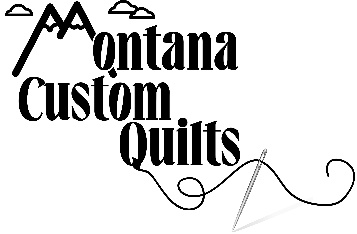 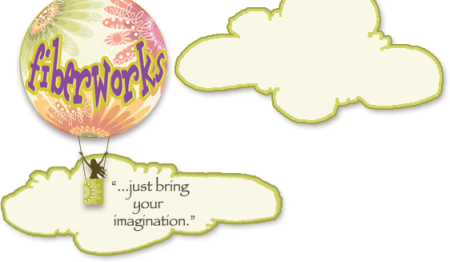 Are you ready for some fun???Your Laura Heine Collage Retreat is just about here!!  I am super excited to meet everyone.  I thought I would take a few minutes to give you a list of suggested supplies – these are the supplies that Laura Heine uses for her technique.  There are other brands of the items, but the ones I use in my teaching classes and retreats are the ones she recommends.  If you have your pattern available ahead of time you can look on the back of the pattern at the supply list she has for that exact one.  This is a no sew project (unless you decide to sew your background together ahead of time).  Feel free to e-mail, text or call me with any questions you may have. COLLAGE SUPPLY LIST Karen K Buckley Scissors – blue handled serrated scissors Cheap scissors for cutting steam a seam apart (they will get gummy)Old rotary cutter (will get gummy)Cut n Press mat for work station (or small cutting mat and ironing mat)Iron for work stationSmall ruler (3” x 12”)#2 Pencil (not mechanical)Sharpie pen (thin)Goddess Applique Pressing Sheet Tweezers for moving small pieces aroundLarge fabric selection (fat quarters work perfect)Steam a Seam 2 (NOT LITE)  We do not recommend any other fusible.  Amount depends on pattern selectionPattern Ease – Cut to size of your projectLaura Heine pattern (try to keep it under 24” x 24” if this is your first one, if space in class is limited, or if this is a Teeny Tiny Class keep to 16 “ x 20”)  ***If this is an All Inclusive Class your pattern, Steam a Seam 2 and Pattern Ease are included in the priceFABRIC SELECTIONBACKGROUND:  You will need to decide ahead of time if your background will be one single piece, several pieces sewn together, or if you are going to collage the background.  If you choose to have one single piece or one that is sewn together, please have that ready to go by class time.  If you are going to collage the background bring a good selection of different fabrics you will use in your background.  Figure out the final size of you project and bring enough to cover that area.  If you are collaging, try to bring about 8 – 10 different fabrics for the background.  Also keep in mind that you can choose any type of background you want.  If the pattern calls for a sewn background, or a single piece background, you can choose to collage it instead, and vice versa.UNDERLAY:  This is the fabric that will be used to build on your Pattern Ease and is the base color of your design.  For example, use blues if you are doing Old Blue.  These fabrics should have some design in them as they will peak through between the motifs.  You will need a wide selection of colors and patterns (depending on how detailed your pattern is). MOTIFS:  These are fabrics with flowers, shapes, etc. that you will be cutting out and placing on top of your background and underlay to blend the collage together.  You will need a little bit of a lot of fabric choices.  How many will depend on the size of your project and how much you want to collage.  CLASS PREPARATIONThere isn’t much to do as far as preparation.  We will spend the first few hours of class putting the Steam a Seam 2 on our fabrics.  If you choose to do this step ahead of class, that is fine, but I will not start teaching the next step until the majority of the students are done ironing theirs on.  PATTERN SELECTIONPlease check with your class description for pattern selection.  If this is a Teeny Tiny class pattens must be kept to 16” x 20”.  Below is a list of suggested patterns for this retreat.  I do not recommend any pattern over 36” x 36” for your first project. I have found the Teeny Tiny size (16’ x 20” are perfect for a first project.  Please check with me first for projects over 36” x 36”.  I have also sent a list of suggested patterns.  People need to stick to these smaller sized patterns as the bigger ones take up too much room on a table.  In addition, the smaller ones will allow people to finish their projects during the retreat.  *** Please respect copyright laws.  It is illegal to copy, reduce, enlarge or reproduce her patterns.    Each person is required to have their own pattern – sharing is prohibited. I am not allowed to teach someone if they have done so.I will have any of the basic supplies needed for sale (Steam a Seam 2, Pattern Ease, scissors) at a 30% discount off retail.  Bring your fabric scrap stash!!!  These are perfect for collage.  Of course trading with other students is also an option.See you shortly.  I know you will have a wonderful time and will get hooked on collaging.  Remember, you will not need a sewing machine.  Feel free to contact me directly with any questions.Brigitte Okamoto406-261-8158